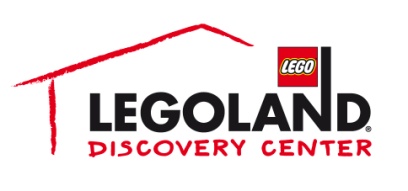 For more information:Katie ClarkBRAVE Public Relations404.233.3993
kclark@bravepublicrelations.com **MEDIA ADVISORY** LEGOLAND® Discovery Center Atlanta to host Talk Like A Pirate Adult Night, September 21Phipps Plaza attraction welcomes adults to give their best pirate impression and receive giveawaysATLANTA (September 13, 2017) – Ahoy matey! Adult LEGO® fans are encouraged to join in on the fun Thursday, September 21, with all hands on deck for Talk Like A Pirate Adult Night. LEGO® and pirate fanatics can recite their pirate impressions and take $5 off their ticket price while making everyone shout “shiver me timbers”! Squashbucklers will be taken on a nautical adventure with pirate-themed activities, including a scavenger hunt, giveaways and more! WHAT:	Talk Like A Pirate Adult Night at LEGOLAND® Discovery Center AtlantaWHEN:	Thursday, September 21 from 7 – 9 p.m. WHERE:	LEGOLAND Discovery Center Atlanta
Phipps Plaza | Buckhead 		3500 Peachtree Road NE		Atlanta, GA 30326HOW:	Guests who talk like a pirate at admissions will receive a discount on entry. For more information, visit www.facebook.com/LDCatlanta or .